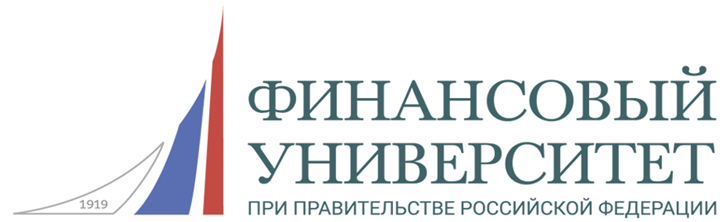 ПРОГРАММАУчастия факультета «Высшая школа управления» Финуниверситетаво Всероссийском Фестивале науки «NAUKA 0+»7-9 октября 2022 г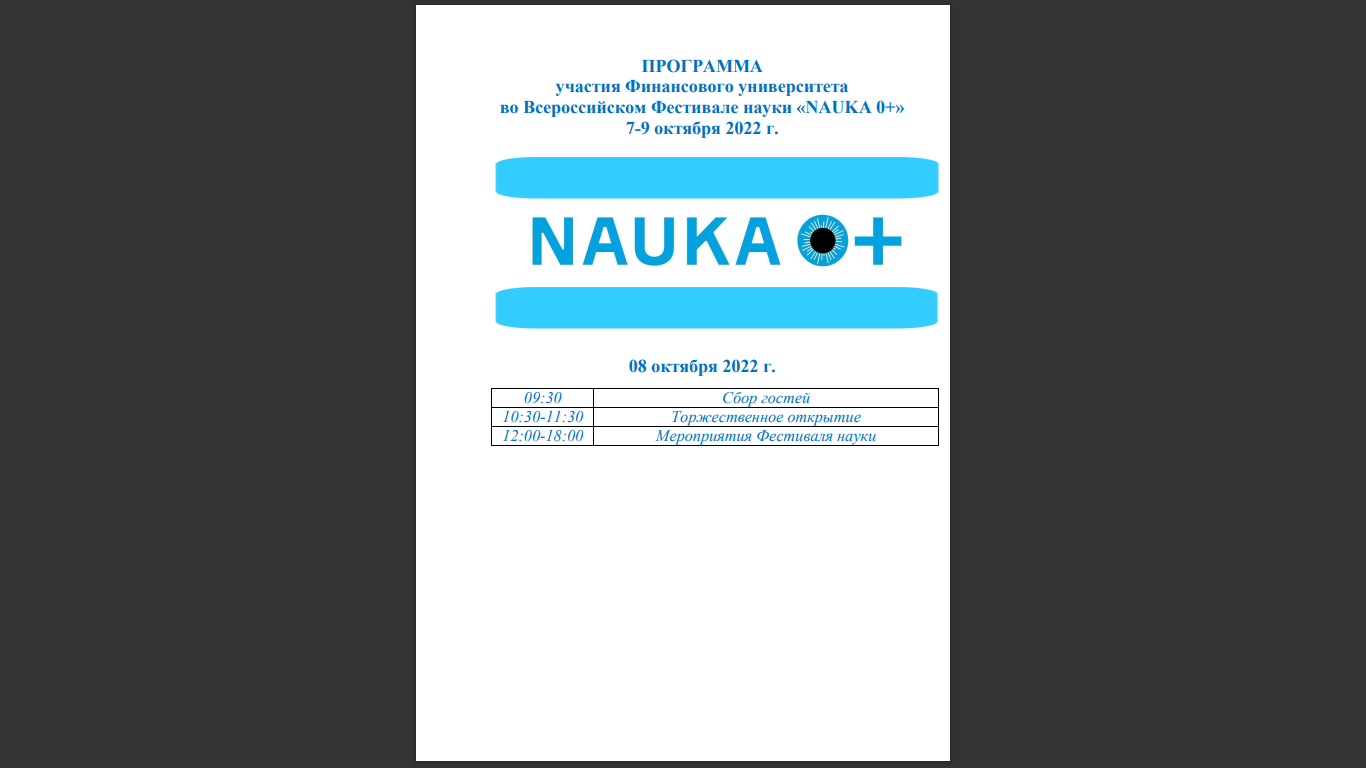 Москва – 2022ДАТА ПРОВЕДЕНИЯ: 8 октября 2022 МЕСТО ПРОВЕДЕНИЯ: г. Москва, ул. Верхняя Масловка, д.15Начало: 13:20Модераторы конференции: Зубенко Андрей Вячеславович, к.э.н., доцент кафедры «Государственное и муниципальное управление» Факультета «Высшая школа управления» Шедько Юрий Николаевич, д.э.н., профессор кафедры «Государственное и муниципальное управление» Факультета «Высшая школа управления»Адамская Любовь Владимировна, к.социол.н., доцент кафедры «Государственное и муниципальное управление» Факультета «Высшая школа управления»
УЧАСТНИКИ КОНФЕРЕНЦИИ: преподаватели вузов, научные сотрудники, практические работники, аспиранты, магистранты, студенты.ЦЕЛЬ КОНФЕРЕНЦИИ: Популяризация науки, демонстрация обществу места и роли науки в современном мире, актуальности и необходимости внедрения научного знания в современную жизнь людей – привлечение талантливой молодежи в наукуСЕКЦИИ КОНФЕРЕНЦИИ:СЕКЦИЯ 1 «Доказательная государственная политика: проблемы и перспективы»Модератор секции - Зубенко Андрей Вячеславович, к.э.н., доцент кафедры «Государственное и муниципальное управление» Факультета «Высшая школа управления»Участники секции: студенты бакалавриатаСЕКЦИЯ 2 «Современные механизмы публичного управления»;Модератор секции - Шедько Юрий Николаевич, д.э.н., профессор кафедры «Государственное и муниципальное управление» Факультета «Высшая школа управления»Участники секции: преподаватели вузов, научные сотрудники, практические работникиСЕКЦИЯ 3 «Ценим прошлое-строим будущее: история государственного управления и местного самоуправления»Модератор секции - Адамская Любовь Владимировна, к.социол.н., доцент кафедры «Государственное и муниципальное управление» Факультета «Высшая школа управления»Участники секции: преподаватели вузов, научные сотрудники, практические работникиВСЕРОССИЙСКИЙ ФЕСТИВАЛЬ НАУКИ «NAUKA0+»ДАТА ПРОВЕДЕНИЯ: 08.10.2022МЕСТО ПРОВЕДЕНИЯ: г. Москва, ул. Верхняя Масловка, д.15Начало: 13: 20ВСЕРОССИЙСКИЙ ФЕСТИВАЛЬ НАУКИ «NAUKA0+»ДАТА ПРОВЕДЕНИЯ: 08.10.2022МЕСТО ПРОВЕДЕНИЯ: г. Москва, ул. Верхняя Масловка, д.15Начало: 13: 20ВСЕРОССИЙСКИЙ ФЕСТИВАЛЬ НАУКИ «NAUKA0+»ДАТА ПРОВЕДЕНИЯ: 08.10.2022МЕСТО ПРОВЕДЕНИЯ: г. Москва, ул. Верхняя Масловка, д.15Начало: 13: 20СЕКЦИЯ 1 Доказательная государственная политика: проблемы и перспективыСЕКЦИЯ 1 Доказательная государственная политика: проблемы и перспективыСЕКЦИЯ 1 Доказательная государственная политика: проблемы и перспективыМодераторыМодераторыМодераторыЗубенко Андрей Вячеславович, к.э.н., доцент кафедры «Государственное и муниципальное управление» Факультета «Высшая школа управления» Зубенко Андрей Вячеславович, к.э.н., доцент кафедры «Государственное и муниципальное управление» Факультета «Высшая школа управления» Зубенко Андрей Вячеславович, к.э.н., доцент кафедры «Государственное и муниципальное управление» Факультета «Высшая школа управления» №ФИО докладчиковТема выступленияИванас Вадим, студент 3-го курса бакалавриата кафедры «Государственное и муниципальное управление» факультета «Высшая школа управления» Финансового университета при Правительстве Российской ФедерацииНаучный руководитель: Сибиряев А.С., к.пол.н., доцент кафедры «Государственное и муниципальное управление» Финансового университета«Цифровые технологии как один из ключевых элементов государственной доказательной политики» Акатьева Александра, студентка 5 курса заочного отделения бакалавриата кафедры «Государственное и муниципальное управление» факультета «Высшая школа управления» Финансового университета при Правительстве Российской ФедерацииНаучный руководитель: Зубенко А.В., к.э.н., доцент кафедры «Государственное и муниципальное управление» Финансового университета«Исследования для доказательной политики»Мнацаканян Каринэ, студентка 5 курса заочного отделения бакалавриата кафедры «Государственное и муниципальное управление» факультета «Высшая школа управления» Финансового университета при Правительстве Российской ФедерацииНаучный руководитель: Зубенко А.В., к.э.н., доцент кафедры «Государственное и муниципальное управление» Финансового университета«Недостатки и преимущества доказательной политики»Агафонова Ольга, Курочкина Валерия, студентки 5 курса заочного отделения бакалавриата кафедры «Государственное и муниципальное управление» факультета «Высшая школа управления» Финансового университета при Правительстве Российской ФедерацииНаучный руководитель: Зубенко А.В., к.э.н., доцент кафедры «Государственное и муниципальное управление» Финансового университета«Доказательная государственная политика: зарубежный опыт»Пашина Анастасия, студентка 2 курса бакалавриата кафедры «Государственное и муниципальное управление» факультета «Высшая школа управления» Финансового университета при Правительстве Российской ФедерацииНаучный руководитель: Разумова Е.В., к.э.н., доцент кафедры «Государственное и муниципальное управление» Финансового университета«Анализ зарубежного опыта разработки и реализации государственной доказательной политики на примере Великобритании»Расметова Алина, Борисова Эльвира, студентки 2-го и 3-го курса бакалавриата кафедры «Государственное и муниципальное управление» факультета «Высшая школа управления» Научный руководитель: Разумова Е.В., к.э.н., доцент кафедры «Государственное и муниципальное управление» Финансового университета«Доказательная политика в сфере торговли и предпринимательства» Крылов Александр, Королев Александр, студенты 2-го курса бакалавриата кафедры «Государственное и муниципальное управление» факультета «Высшая школа управления»Научный руководитель: Зубец А.Ж., к.э.н., доцент кафедры «Государственное и муниципальное управление» Финансового университета«Доказательная политика в сфере образования за рубежом» СЕКЦИЯ 2 «Современные механизмы публичного управленияСЕКЦИЯ 2 «Современные механизмы публичного управленияСЕКЦИЯ 2 «Современные механизмы публичного управленияМодераторыМодераторыМодераторыШедько Юрий Николаевич, д.э.н., профессор кафедры «Государственное и муниципальное управление» Факультета «Высшая школа управления»Шедько Юрий Николаевич, д.э.н., профессор кафедры «Государственное и муниципальное управление» Факультета «Высшая школа управления»Шедько Юрий Николаевич, д.э.н., профессор кафедры «Государственное и муниципальное управление» Факультета «Высшая школа управления»№ФИО докладчиковТема выступления1.Лаффах Адам Майерович, аспирант факультета «Высшая школа управления», кафедры «Государственное и муниципальное управление» Финансового университетаНаучный руководитель: Рождественская Ирина Андреевна, доктор экономических наук, профессор, профессор кафедры «Государственное и муниципальное управление» Финансового университета«ESG трансформация крупнейших городских агломераций: проблемы и вызовы»2.Бабаян Левон Каренович, аспирант и ассистент факультета «Высшая школа управления», кафедры «Государственное и муниципальное управление» Финансового университетаНаучный руководитель: Шедько Юрий Николаевич, профессор кафедры "Государственное и муниципальное управление" Факультета "Высшая школа управления", Финуниверситет«Формирование стратегических направлений социально-экономического развития региона»3. Резанова Олеся, аспирантка 3 курса факультета «Высшая школа управления», кафедры «Государственное и муниципальное управление» Финансового университетаНаучный руководитель: Шубцова Людмила Владимировна, к.э.н., доцент кафедры "Государственное и муниципальное управление"  Факультета "Высшая школа управления", Финуниверситет«Использование информационных технологий в цепочках добавленной стоимости»4.Вергейчик Мария Александровна, аспирант 3 курса факультета «Высшая школа управления», кафедры «Государственное и муниципальное управление» Финансового университетаНаучный руководитель: Попадюк Никита Кириллович, д.э.н., профессор кафедры "Государственное и муниципальное управление" Факультета "Высшая школа управления", Финуниверситет«Технологии и механизмы управления особыми экономическими зонами в Российской Федерации»5.Кузнецова Анастасия Алексеевна, аспирант факультета «Высшая школа управления», кафедры «Государственное и муниципальное управление» Финансового университетаНаучный руководитель:  Соколова Елизавета Сергеевна, д.э.н., профессор кафедры "Государственное и муниципальное управление" Факультета "Высшая школа управления", Финуниверситет«Факторы влияющие на эффективность функционирования социальной сферой в условиях цифровизации экономики»6.Шаюк Екатерина Игоревна, аспирант и ассистент кафедры «Государственное и муниципальное управление» Факультета «Высшая школа управления», Финансовый университет при Правительстве Российской ФедерацииНаучный руководитель:  Галкин Андрей Игоревич, к.э.н., доцент кафедры "Государственное и муниципальное управление"  Факультета "Высшая школа управления", Финуниверситет«Интеграция классических и гибких методов проектного менеджмента в систему государственного управления»7. Сайфетдинова Аурика Фархатовна, аспирант факультета «Высшая школа управления», кафедры «Государственное и муниципальное управление» Финансового университетаНаучный руководитель: Попадюк Никита Кириллович, д.э.н., профессор кафедры "Государственное и муниципальное управление" Факультета "Высшая школа управления", Финуниверситет«Межбюджетные отношения,       как «точечная настройка» региональных бюджетов для собственного развития»8.Суряднов Владислав Васильевич, аспирант факультета «Высшая школа управления», кафедры «Государственное и муниципальное управление» Финансового университетаНаучный руководитель:  Шедько Юрий Николаевич, профессор кафедры "Государственное и муниципальное управление"  Факультета "Высшая школа управления", Финуниверситет«Гибридные подходы к управлению в органах власти как инновации»9.Летуновская София Станиславовна, аспирант факультета «Высшая школа управления», кафедры «Государственное и муниципальное управление» Финансового университета Научный руководитель: Красюкова Наталья Львовна, д.э.н., профессор кафедры "Государственное и муниципальное управление"  Факультета "Высшая школа управления", Финуниверситет«Оценка Эффективности применения инструментов государственной политики в области комплексной реабилитации людей с ограниченными возможностями»10.Ана Лаура Сегура Мартинес, аспирант факультета «Высшая школа управления», кафедры «Государственное и муниципальное управление» Финансового университетаНаучный руководитель: Красюкова Наталья Львовна, д.э.н., профессор кафедры "Государственное и муниципальное управление"  Факультета "Высшая школа управления", Финуниверситет«Развитие государственной политики Мексики в области    регулирования нефтегазового сектора экономики»  